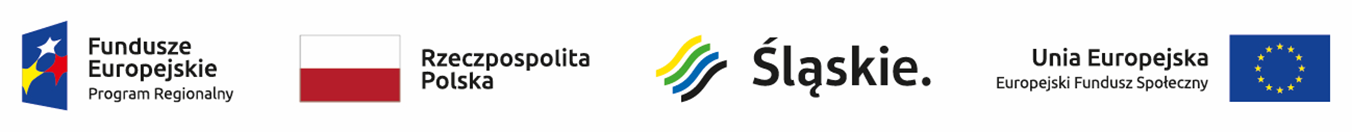 Skład Komisji Oceny Projektów w ramach konkursu nr RPSL.11.01.03-IZ.01-24-237/18L.p.Imię i NazwiskoFunkcja pełniona w KOPJarosław WesołowskiPrzewodniczący KOPAnna TofilskaZastępca Przewodniczącego KOPAdriana FrączekZastępca Przewodniczącego KOPMonika HacaśSekretarz KOPMaria WiktorczykSekretarz KOPMagdalena DeszczyńskaSekretarz KOPAndrzej BryjaCzłonek KOP - pracownik IOKKatarzyna KozłowskaCzłonek KOP - pracownik IOKPaweł MazurczykCzłonek KOP - pracownik IOKAnna MohrhardtCzłonek KOP - pracownik IOKMonika OrganaCzłonek KOP - pracownik IOKAdam PrusikCzłonek KOP - pracownik IOKBeata RotkegelCzłonek KOP - pracownik IOKSabina SłomianyCzłonek KOP - pracownik IOKBarbara Wyka-MikrutCzłonek KOP - pracownik IOKKrystyna BrząkalikCzłonek KOP - EkspertAnna KopkaCzłonek KOP - EkspertKatarzyna LewandowskaCzłonek KOP - EkspertRenata PacholskaCzłonek KOP - EkspertMonika ZającCzłonek KOP - Ekspert